Day 1  Activity 2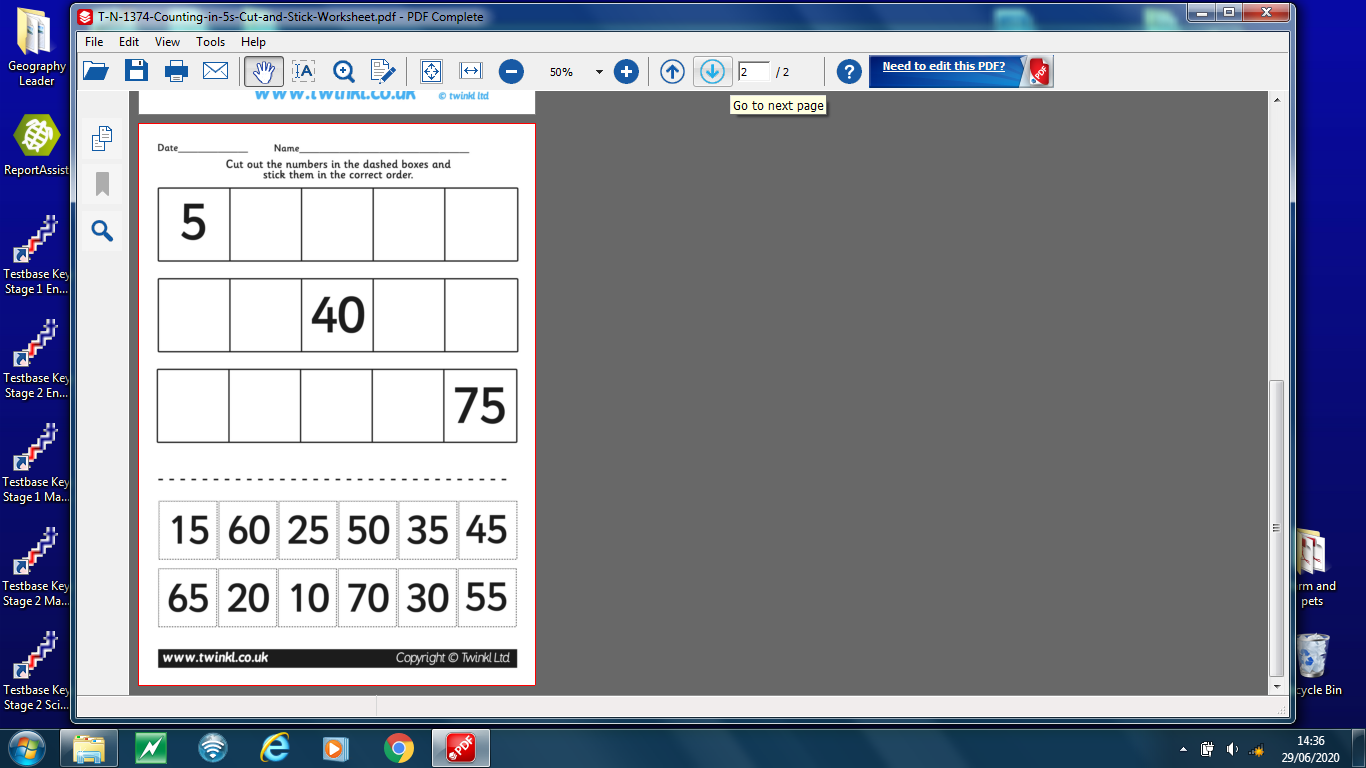 